                                             Пояснительная записка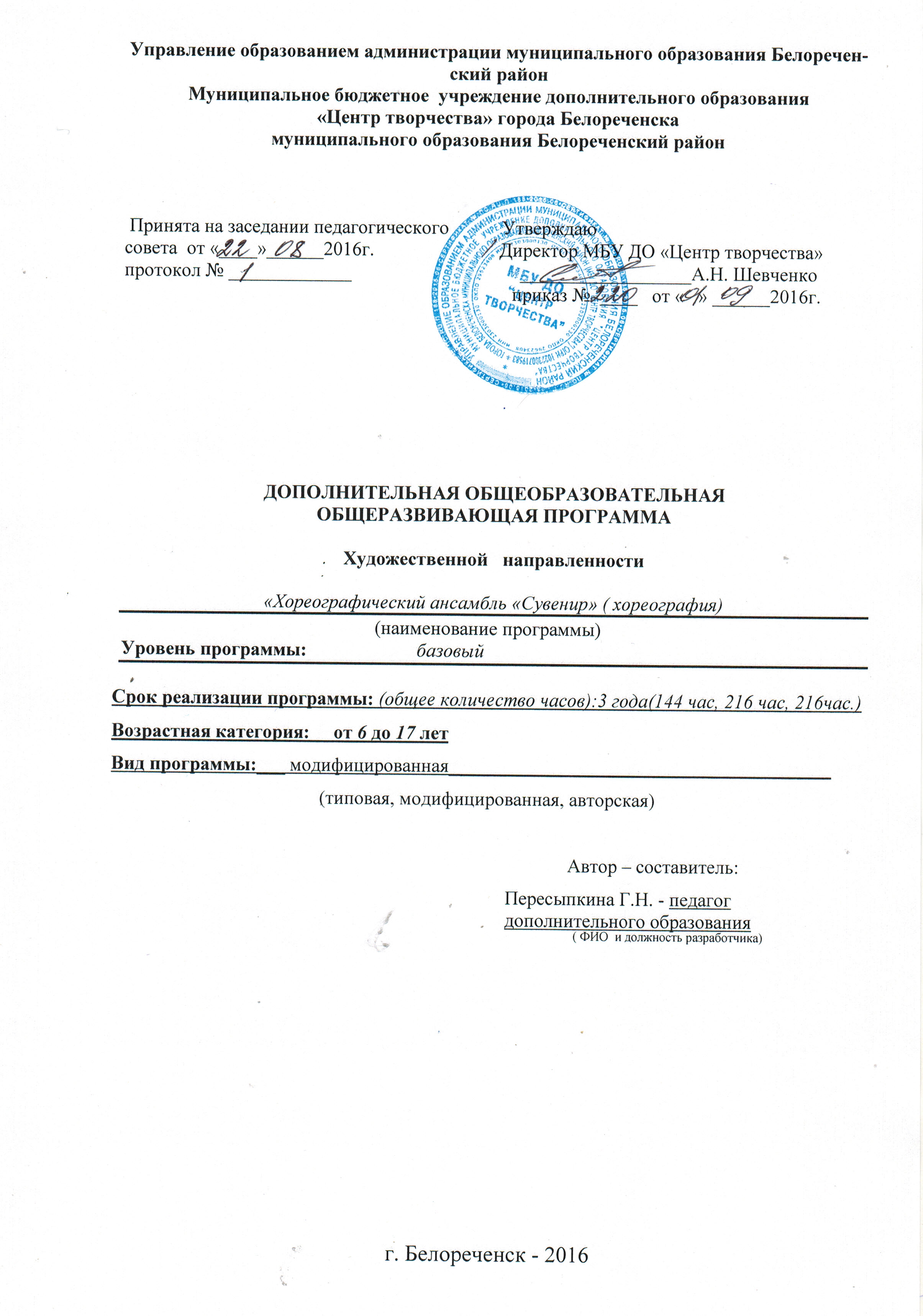 Новизна, актуальность, педагогическая целесообразность программы.Модифицированная образовательная программа создана на основе Программы по хореографии для внеклассной и внешкольной работы (Издательство «Просвещение». Москва. 1971).Образовательная программа направлена на раскрытие творческих способностей детей, задача педагога – посредством танцевального научить детей жить в коллективе, дружить и понимать друг друга. На основе русского народного танца прививается любовь к Родине, России, русскому танцу в частности, нашим корням. Ведь, как известно, если у человека нет корней – у него нет будущего.Очень актуально в наше время приобщать детей к искусству танца, развивать его физические способности, приобщать детей к коллективному творчеству.Программа направлена на гармоничное развитие личности, на формирование у воспитанников танцевальных навыков, что способствует повышению общей культуры ребенка. Танцы имеют большое воспитательное значение и доставляют эстетическую радость. Основной целью занятий хореографией является пробуждение в детях стремления к прекрасному, интереса к музыкальному и танцевальному творчеству; усиление эмоциональной отзывчивости и творческой активности; знакомство детей с танцевальной культурой своего народа и народов других стран; развитие образного мышления и воображения. Цель образовательной деятельности:Приобщить детей к танцевальному искусству, раскрыв перед ними его многообразие и красоту.Задачи:воспитать эмоциональную отзывчивость;привить основные навыки в умении слушать музыку и передавать в движении ее образное содержание;обучить детей красоте и выразительности движений;развить технику исполнения, музыкальность, артистизм.Отличительная особенность программыОтличительной особенностью программы является то, что наряду с обучающей ее функцией, присутствует ее морально-нравственная сторона. Дети не просто прослушивают теоретические материалы, но и участвуют в обсуждении, делают добавления, составляют тематические рефераты на заданную педагогом тему.Практические же занятия в коллектив способствуют раскрепощению ребенка, раскрытию ее творческих способностей. Постоянное общение в коллективе создает дружный и сплоченный коллектив.На основе обучающих программ дети вместе с педагогом создают совместный творческий проект.Занятия в хореографическом объединении дают не только знания, но также прививают определенные навыки, формирует убеждения, мораль, достоинство, гордость, любовь к своему Отечеству.Только при всем этом возможно достижение главной задачи – воспитание творческой, всесторонне развитой личности.            В соответствии с приложением №3 к СанПиН 2.4.4.1251-03 «Рекомендуемый режим занятий детей в объединениях различного профиля» продолжительность занятий с детьми школьного возраста составляет два академических часа два раза в неделю  (недельная нагрузка 4 часа),  с обязательным 15-минутным перерывом для отдыха детей и проветривания помещений после каждого часа занятий. Академический час равен 45 минутам.Состав группы учащихся должен быть не более 12-15 человек. Группы формируются по возрастам: младшая группа 7-8 лет.средняя группа 10-13 лет, 13-15 лет.старшая группа 15-17 лет.При поступлении проводится предварительный отбор, по следующим критериям:Слух, чувство ритма.Пластика, выворотность ног и стопы.Размер танцевального шага.Гибкость (спины).Артистичность.Медицинская справка о состоянии здоровья. Программа рассчитана на три года обучения. Занятие с группой I года обучения проводится два раза в  неделю по 2 часа, II и III года обучения- 2 раза в  неделю по три часа.Формы работы, используемые на занятияхПри работе с детьми младшего школьного возраста на ранней стадии обучения используются формы игры, прививающие ребенку навыки общения в коллективе.На основе народного фольклора проводить игры и запевы с детьми, хороводные занятия.Необходимо использовать на занятиях метод вовлечения детей в создание танцевальных номеров, совместное творчество объединяет и сплачивает коллектив (детей и педагога).Также необходим тесный контакт с родителями. Целесообразно проводить открытые уроки, чтобы родители видели достижения детей, прогресс их творческой деятельности.Предметом постоянной заботы педагога должно быть развитие у детей чувства ритма, умение отражать в движении характер музыки.Музыкальный материал подбирается с учетом возрастной группы. Знакомятся воспитанники с историей возникновения русских плясок, историко-бытовых танцев. В процессе работы преподаватель постоянно имеет в виду основную цель занятий – музыкально-эстетическое воспитание и развитие каждого из учащихся на основе создания возможности эмоциональные, выразительного исполнения или разучиваемых композиций.  Для занятий используют хорошо проветренную комнату с деревянным некрашеным полом, оборудованную специальными станками и зеркалами. Учащиеся должны иметь репетиционные костюмы для занятий: купальник, юбка, специальная обувь, а также полотенце.Ожидаемые результатыПервый год обучения:К концу первого года обучения учащийся 7-8 лет может овладеть рядом знаний и навыков: правильно пройти в такт музыке, сохраняя красивую осанку, иметь навык легкого шага с носка на всю стопу.Ученик должен уметь тактировать руками размеры 2/4,4/4,3/4 при двухтактовом вступлении вовремя начать движения и закончить его с концом музыкального предложения (марш 4/4, чувствовать характер марша). Cпортивного, строевого, героического (и уметь передать его) в шаге. Знать следующие движения: «припадание», боковой шаг, шаг с притопом, «ковырялочку». Уметь исполнять переменный шаг.Знать позиции ног и рук классического танца. В конце года ребята должны исполнить национальный танец, историко-бытовой, веселую польку, построенную на подскоках и па польки.Второй год обучения:Знать правила основных движений классического танца. Исполнять правильно battement tendu  вперед, в сторону и назад. Уметь исполнять движения на мелодию с затактом.Знать правила исполнения движений народно-сценического танца.Знать положение стопы, колена, бедра – открытое, закрытое.     Исполнить русский танец на следующих движениях: переменный ход, «веревочка», притопы, «ключ», простой, дробный, припадание.Историко-бытовой танец.Знать элементы и фигуры гавота, менуэта, pas hsace, pas balance, pas польки в повороте.Третий год обучения:Владеть основными навыками, требуемыми для исполнения того или иного танца.Исполнять движения, сохраняя танцевальную осанку, выворотность, владеть движениями стопы. Уметь правильно исполнять экзерсис у станка. Знать рисунок положений и уровней рук и ног, большие и маленькие позиции рук, позы классического танца. Второй и третий год увеличивается нагрузка на определенные категории мышц. Дополнительные упражнения возле станка, на середине, верчение и прыжки. Составляются этюды из изученных упражнений. Одной из форм подведения итогов реализации дополнительной образовательной программы являются открытые уроки (в конце первого учебного полугодия и в конце года) и  концертные выступления в течение учебного года,  состоящие из  номеров, представленных каждой группой. Воспитанники хореографического объединения участвуют в фестивалях, конкурсах, тематических сменах в районе, а также выезжают на конкурсы за пределы края.По истечении трех лет полученные знания позволяют учащимся (в зависимости от возраста) продолжить обучение в колледжах искусств на отделении хореографии.Учебно-тематический план I года обученияСодержание программы I года обученияОрганизационная  работа (10 часов).Теория (4 часа). Цели и задачи содержание и форма занятий в объединении. Расписание занятий (количество часов, время занятий). Оформление класса (станок, зеркало, пол). Внешний вид и форма одежды для занятий для девочек и мальчиков (туфли, репетиционный костюм, прически). Беседа с родителями о целях хореографического объединения, планах на перспективу.Практические занятия (6 часов): организация групп по возрастам, знакомство с вновь пришедшими учениками. Выбор родительского комитета.2. Элементы музыкальной грамоты (6 часов).Теория (6 часов). Мелодия и движения. Темп (быстро, медленно, умеренно). Музыкальные размеры 4/4, 2/4, 3/4. Контрастная музыка: быстрая, медленная, веселая, грустная. Основная задача – воспитание умений и навыков художественного восприятия и исполнения музыки. Научить учащихся слышать многообразие средств музыкальной выразительности, правило и интонационно точно воспроизводить голосом мелодию. Ведущим в занятиях должно явиться развитие музыкальности.Танцевальная азбука (6 часов).Практические занятия (6 часов). Правила и логика перестроений из одних рисунков в другие, логика поворотов вправо и влево. Соотнесение пространственных построений с музыкой. Такт и затакт.Элементы классического танца (34 часа).Теория (10 часов): знания и навыки. Специфика танцевального шага и бега. Начало тренировки суставно-мышечного аппарата ребёнка. Выработка осанки, выворотности, эластичности и крепости голеностопного, коленного и тазобедренного суставов. Позиции и положение ног и рук.Положение ноги на cou-de-pied (охватывает щиколотку опорной ноги), развивает выворотность и подвижность ноги: «условное» сильно вытянутые пальцы работающей ноги касаются опорной.Сведения о балетах П.И. Чайковского «Лебединое озеро», «Щелкунчик». Идеи добра и зла, персонажи – носители идей спектаклей. Известные исполнители. Прослушивание фрагментов из балета.Практические занятия (24 часа): упражнения у станка, постановка корпуса. В выворотной позиции, лицом к станку, со второго полугодия – держась за станок одной рукой. Позиции ног – 1, 2, 3, 5. Постановка рук – подготовительная, 1, 2, 3-я позиции (на середине): держась за станок одной рукой, стоя боком к станку и на середине. Battement tendus - движения, вырабатывающие натянутость всей ноги в колене, подъеме, пальцах, развивающие силу и натянутость ноги, изучаются лицом к станку по 1, 2, 5-й позициям, в начале в сторону вперед, в конце года – назад.Demi plie – полуприседание - развивает выворотность бедра, эластичность и силу ног, изучается лицом к станку по 1, 2, 3, 5, 6 позициям. Demi rond de jambe par terre – круговое движение, развивает подвижность тазобедренного сустава, изучается лицом к станку с 1-й позиции по точкам – вперед в сторону; в сторону вперед, позднее и назад в сторону, в сторону  назад.Упражнения на середине, повороты на двух ногах по 6-й позиции, по 1/4 круга, вокруг себя на месте и по диагонали.Танцевальная импровизация (30 часов).Теория (4 часа). Задача побуждать детей к творческой активности, ассоциативному мышлению, пластической выразительности, создать обстановку на занятиях для вовлечение всех ребят в импровизационную деятельность (желательно использовать легкие детали костюмов и предметов).Практические занятия (24 часа):Задание 1. Передать веселое настроение музыки И. Дунаевского «Цирк». Изобразить лошадку, жонглера, дрессированных собачек, канатоходцев.Задание 2. Этюд «Зима». Массовая импровизация. Предложить выразить настроение, связанное с зимой, через образ снежинки, снеговика, елочки. Движения: танцевальные шаги, бег, прыжки, опускание на колено, повороты.Элементы народного танца (30 часов).Теория (4 часа). Рассказ педагога о происхождении танца – хоровод, его разновидностях. Кадриль и ее разновидности (круговая, квадратная, линейная).Практические занятия (26 часов): русский танец. Позиции рук – 1, 2, 3 на талии. Шаги танцевальные с носка, простой шаг вперед, переменный шаг вперед. Притоп – удар всей стопой, шаг с притопом в сторону. Выведение ноги на каблук из свободной 1-й позиции, затем приведение ее в исходную позицию, «припадание» с продвижением в сторону и вокруг себя по 4-м точкам.«Ковырялочка» – поочередные удары в сторону одной ногой носком в закрытом положении и ребром каблука в открытом положении, без подскоков. Подготовка к присядке (муж). Полуприсядка – полное приседание.Легкие прыжки с обеих ног с одновременным их сгибанием (в полуприседании). Хлопки (одинарные) – в ладоши.Вращение на подскоках по 1/4 круга на двух подскоках.Элементы эстрадного танца (6 часов).Практические занятия (6 часов):Научить чувствовать ритм и окраску мелодии в стиле джаза, диско, рок-н-рола. Танцевальные элементы для координации рук и ног. Работа рук по часовой стрелке и против часовой стрелки. Подъем плечей: левое, правое и вместе с дополнением рук. Работа ног тяжесть тела переносим на пятки носки в стороны и вперёд.Историко-бытовой танец (22 часа).Практические занятия (22 часа).Время, отведенное на разучивание исторических танцев, чрезвычайно ограничено, поэтому нужно несколько упростить танцевальные композиции. Сначала изучаются сравнительно простые танцы – па де грас, полька, вальс, затем сложные. Па де грас – шаг с plie, переступанием, меняя ноги при каждом очередном шаге.Полька – подскок по кругу, на месте, вокруг себя. Движения впоследствии изучения отрабатываются в парах по рисунку.Учебно-тематический план II года обученияСодержание программы II года обученияОрганизационная  работа (3 часа).Уточнение списков, перевод учащихся из одной группы в другую. Уточнение расписания занятий групп, требования к форме для репетиций.Элементы классического танца (30 часов).Теория (6 часов): повторяются в ускоренном темпе упражнения, указанные в программе группы 1-го года обучения. Дополнительно изучается уровень подъема ног, например положение работающей ноги на уровне щиколотки опорной ноги (cou-de-pied), икры и колена.Подготовительное движение руки (preparation), закрывание руки в подготовительное положение на два заключительных аккорда.Координация ног, рук и головы в движении –temps leve soute: подготовка к взлету, толчок, взлет, фиксация положения ног, приземление, положение ног после прыжка.Практические занятия (24 часа): повторяются упражнения у станка, постановка корпуса. Позиции ног 1, 2, 3, 5.Позиции рук 1, 2, 3. Вначале изучается на середине, при неполной выворотности ног. Demi plie  в 1, 2, 3, 5-й позициях (вначале лицом к станку, позднее боком к станку, держась одной рукой). Музыкальный размер 3/4 , темп – анданте. Battement tendu из 1-й позиции, позднее с пятой позиции в сторону, вперед, позднее назад. Размер 2/4 темп – модерато. Battement tendu awek demi plie  – из 1-й позиции, позднее из 5-й позиции (раздельно, слитно).Размер 2/4 , темп – анданте. Demi rond de jambe par terre  – вначале лицом к станку, позднее держась за станок одной рукой. Правила постановки руки (держась за станок одной рукой).  Размер 3/4    - один  такт  на  движение,  один такт   на  фиксацию положения, темп – модерато. Battement tendu jete – натянутые движения с броском из 1-й позиции, развивает упругость ног в воздухе, легкость и подвижность тазобедренного сустава; изучаются стоя лицом к станку (в сторону). Размер 2/4 , характер четкий, темп – модернато.Battement tendu  pike – натянутые движения ног колющий бросок.Battement releve на 45-90 (стоя боком к станку).Размер  3/3, 4/4 , по  такту  движения и  фиксацию  положения темп модерато.Прогибы корпуса: назад лицом к станку, стоя в первой позиции. Размер     3/4, характер медленный, спокойный, по два такта на движение.Прыжки разучиваются лицом к станку. Temps leve saute по 1, 2, 3, 5, позициям. Размер 2/4, характер быстрой польки. В музыке сочетается два темпа: плавный и отрывистый. Позы классического танца изучаются на середине зала. Позы croisee, effacee (с ногой на полу). Размер 3/4 , характер плавный, исполняется на 4 такта.Pas couru – мелкий бег на полупальцах, исполняется по прямой в невыворотной  позиции,  вперед  и  назад. Размер 2/4, 3/4, 4/4. Вращение, повороты по 6-й позиции на ј - 1/2 круга на месте и в диагональ. 3. Элементы народного танца (36 часов).Теория (6 часов): упражнение у станка и на середине – подготовка к более четкому исполнению народных движений (каблучные движения, присядка для мальчиков).Точные позиции положения и движения рук в танцах восточных республик. Контрастность стиля русских, белорусских и кубанских танцев. Источники народных тем, сюжетов, движений, их связь с образом жизни народов. Практические занятия (30 часов). Станок. Подготовительные движения рук (из подготовительного положения руки открываются через первую позицию во вторую и закрываются на талию).Полуприседание и полное приседание по 1, 2, 3, 5 открытым позициям.Скольжение стопой по полу – вытягивание ноги на носок с переворотом стопы на бедро каблучка (вперед, в сторону, назад), лицом к станку.Упражнение на середине. Повтор и закрепление элементов русского , белорусского и кубанского танцев.Положение рук в групповых танцах и фигурах: звездочках, круг, карусель, корзиночка, цепочка.Наклоны – на месте и с движением вперед и назад.Ходы: простой шаг с продвижением вперед и назад. Притоп – удар всей стопы. Дроби (дробная дорожка) – мелкая непрерывная дробь, с ординарным ударом каблука на месте, с продвижением. «Гармошка». «Ковырялочка» без подскока и с подскоком. «Ковырялочка» простая – подряд, с приступлениями.4. Танцевальная азбука (24 часа).Включается весь материал, указанный в программе для группы 1-го года обучения. Дополнительно: особенности музыки-марши (спортивные, военные), вальсы быстрые и медленные. Медленные хороводы и быстрые плясовые русские танцы. Ознакомление учащихся с характером некоторых белорусских тематических сюжетных песен и их интерпретацией в танце, разбор основных рисунков хореографии.  Практические занятия (24 часа). Изучается и исполняется весь материал, указанный группы 1-го года обучения затем новый. Акцент на сильную долю такта в шагах и дирижерском жесте. Вступительные аккорды. Заключительные аккорды. Прослушивание народных мелодий в исполнении оркестров народных инструментов.Танцевальная импровизация (21 час).Практические занятия (21 час).Массовая импровизация.  Музыкальный размер: 2/4. Темп медленный. Упражнение: с учениками следует выразить темп и характер музыки через батман тандю (у станка).Музыка русская, народная. Упражнение:  ритмическая игра «эхо» - ученик показывает согласно ритму, учащиеся повторяют быстро и правильно. Движения могут повторяться несколько раз. Сочините дробные движения на стихи знакомых песен. Сел ко-ма-рик на ду-бок, на ра-ки-то-вый кус-ток. Элемент эстрадного танца (66 часов).Теория (6 часов).Рассказы о современных направлениях в танцевальном искусстве.Практические занятия (60 часов).Закрепление пройденного материала, ввести упражнения на выносливость и силу. Сочетание более ускоренного ритма с движениями, разученными на первом году обучения. Разбор растяжки, мостик, шпагат, колесо на двух руках.7.  Историко-бытовой танец (36 часов).Теория (6 часов): особенности танца XIX века – полонеза, менуэта. Музыка, стиль, манеры, костюмы.Практические занятия (30 часов). Композиция из пройденных элементов историко-бытовых танцев. Положение рук, корпуса и головы. Дополнительно: на балансе, па глиссе, па шассе, па польки.Учебно-тематический план III года обученияСодержание программы III года обучения.Организационная работа (3 часа).Формирование групп путем отбора перспективных учащихся.Танцевальная азбука (24 часа).Теория: динамические оттенки в музыке.Практические занятия (24 часа). На развитие музыкальности (осуществляются непосредственно на уроке классики, народного и историко-бытового танца),  прослушивание грамзаписи музыки композиторов-классиков. (Бах, Гайдн, Бетховен, Чайковский, Глазунов).Разбор танцевальных рисунков, переходы из одного рисунка в другойЭлементы классического танца (30 часов).Теория (6 часов): основные правила движения у станка. Понятие о повторах en dehors,  en dedans, еpaulement. Законы и эстетика равновесия в позах классического танца. Движения-связки рas de bourses. Закономерности координации движений рук и головы в port de bras.Практические занятия (24 часа). Батман тандю с пятой позиции, во всех направлениях. С затактовым построением. Музыкальный размер 2/4. Темп – модерато.Pas de bourree – с переменой ног (стоя лицом к станку).Размер 2/4. Темп – модерато.Упражнения на середине.Grand plie по 1, 2, 4, 5 позициям. Размер 2/4. Темп – анданте. По два такта на движение (с переходом в другую позицию через battement tendu).Battement tendu из 1 и 5 позиций (вперед, в  сторону и назад). Поза классического танца вперед, назад effasee, crouasee и первый arabesgue (носком в пол). Размер 3/4. Темп – адажио.Танцевальная импровизация (21 час).Практические занятия (21 час).Импровизация в стиле старинного танца. Музыка «Гавот». Свободная импровизация с использованием различных движений: поклоны, шаги, па элеве, па шассе.Импровизация в современном стиле с элементами спорта.Элементы народного танца (36 часов).Теория (6 часов): основные технические навыки. Открытые и закрытые, свободные позиции ног. Дробные движения русского танца, настроение и характер (задорный, озорной дух соревнования, удаль и т. п.). Хороводы и кадрили.Практические занятия (30 часов): повторяются упражнения у станка. Новые движения. Battement tendu  – скольжение стоп по полу с поворотом ноги в закрытое положение – в сторону.Battement tendu  jete – маленькие броски: вперед, в сторону, назад с одним ударом стопой по пятой открытой позиции (коротким ударом по полу носком или ребром каблука).Battement tendu  – в полуприседании на опорной ноге. Battement fondu     – с поворотом колена работающей ноги из закрытого положения в открытое на 45°. Battement developpe – развертывание ноги с одновременным ударом каблука опорной ноги в полуприседании (вперед и в сторону, плавные, резкие). Маленькие броски от щиколотки со свободной стопой, в закрытое положение, в прямом положении вперед (флик-фляк).Упражнение на середине.Русский танец. Положение рук в парном танце. Движение рук: переводы в различные положения, навыки в обращении с платочком.Ходы: закрепляются навыки и знания первого и второго годов обучения и добавляются новые: направление назад, переменный шаг с каблука, с продвижением вперед и назад. Дробь с подскоком – подскок на одной ноге с последующим ударом каблука и всей стопой другой ноги, на место и с продвижением.«Веревочка» - простая, с переступанием, с «ковырялочкой».«Ключ» - простой, дробный, сложный.Различные комбинации изученных движений.6. Элементы эстрадного танца (66 часов).Теория (6 часов). Рассказы о современных направлениях в танцевальном искусстве.Практические занятия (60 часов). Танцевальные элементы диско танцев, рок-н-ролла, этюды в ритмическом характере современного эстрадного танца.7. Историко-бытовой танец (36 часов).Теория (6 часов): танцы XVIII – XIX веков. Стиль и манера. Движения и костюмы (с привлечением иллюстраций художников, эскизов театральных костюмов).Практические занятия (30 часов): па де грас, кадриль, полька в паре, па вальса-соло, композиции из пройденных элементов.Методическое обеспечение                                     образовательной программыХореографическая деятельность детей – яркий, эмоциональный путь передачи музыкально-эстетических переживаний,  раскрывающий   красоту гармонии музыки и движения.Приобщая детей к творчеству через различные виды образования необходимо развивать эмоционально-активное восприятие, так как это является основой творческого воспитания детей.Музыка и движение откроет для ребят богатый мир добра, красоты, научит творческой активности.Воспитывать музыканта, певца, артиста – не самоцель, главное – воспитать человека…Значительные возможности для приобщения воспитанников к богатству танцевального и музыкального народного творчества представляет хореографическое образование.Образовательный процесс обеспечивает самореализацию личности в процессе самостоятельного творчества ребенка под руководством педагога. Используя разнообразные доступные движения классического, народного, историко-бытового и современного танца, можно создать танцевальный репертуар, имеющий целью воспитание личности школьника, его гуманного отношения к людям, идейно-нравственной направленности, формирование в нем глубокого эстетического чувства (исследовательский метод).Своеобразие условий работы хореографического объединения заставляет изменить традиционный, сложившийся в профессиональном хореографическом образовании подход к порядку прохождения материала, и в какой-то степени, к методике преподавания при непременном сохранении основных принципов, лежащих в основе введения этой танцевальной дисциплины.Уровень деятельности детей, поднимаясь по ступеням интеллектуальной активности и самостоятельности, идет от восприятия и усвоения готовой учебной информации (объяснительно-иллюстративный метод).Через воспроизведения полученных знаний и освоенных способов деятельности (репродуктивный метод).Развитию эмоционально-ценностных отношений подростков способствует индивидуальный подход к каждому ребенку, помощь в освоении материала, опыт старших обучающихся младшим.Условия для получения наилучшего образовательного обучения в следующем: хорошо освещенный проветриваемый зал, станки, хорошо настроенный инструмент (пианино), или магнитофон, проигрыватель, видеомагнитофон. Кассеты с программами по классическому, народному танцу. Видеоматериал с концертными программами ведущих коллективов России и ближнего зарубежья. Одним из залогов успеха является тесный контакт с родителями, объединение усилий родителей и руководителя коллектива в воспитании детей и организации досуга.     На каждом этапе обучения дается материал по основным четырем разделам хореографического искусства:азбука музыкального движения;элементы классического танца;элементы народного танца;элементы историко-бытового танца; Азбука музыкального движения – одной из основных задач всех лет  обучения является постановка ног, корпуса, рук, головы.Элемент классического танца – усваивается в процессе основных движений классического тренажа у станка и на середине, развитие элементарных навыков координации движения. Проведение бесед о  истории балета,  лучших представителях советского балета, спектаклях, сказочном мире П.И.Чайковского и других  известных композиторов, прослушивание музыкальных произведений.                                                                                                                         Народный танец: ходьба по рисункам, знакомство с основными позициями и положениями головы, корпуса, рук в русском танце. Ролевая игра с элементами хореографии «Теремок». Проведение бесед о дружбе народов, дружбе в коллективе. Импровизация на тему русского танца. Музыкальный материал подбирается с учетом возрастной группы. Знакомятся учащиеся и с историей возникновения русских плясок, историко-бытовых танцев. В процессе работы преподаватель постоянно имеет в виду основную цель занятий – музыкально-эстетическое воспитание и развитие каждого из учащихся на основе создания возможности эмоционального, выразительного исполненияИсторико-бытовой  танец – понятие о жанрах: вальс, полька, полонез, галоп, гавот. Понятие о темпе: медленный, умеренный, быстрый, о характере мелодии. Длительный и ритмический размер 2/4, 3/4. Понятие о такте и затакте. Строение музыкальной речи (части, фразы) при разучивании композиций. Проведение бесед о народных,  спектаклях, прослушивание музыкальных произведений известных композиторов. Посещение концерт с участием народных хореографических коллективов, приезжающих на гастроли в край или близлежащие населенные пункты.Современный эстрадный танец – знакомство с манерой, характером и техникой современного эстрадного танца. Разучивание диско танцев, знакомство с модерной хореографией. Тематическая программа «Проба творчества». Образовательный стандарт программыФормы  и виды контроляДидактический материал и техническое             оснащение занятийМузыкальный центр.СД-диски (классический, русско-народный репертуар, музыка разных народов, эстрадные композиции, спортивные и иные марши, детские мелодии и песни из мультфильмов).Хореографический станок.DVD-плейер для просмотра обучающих видеопрограмм.DVD-диски с обучающими программами и концертными записями выступлений ансамблей разного жанра.VIII. Список литературы4.Н. Надеждина. Русские танцы. М., .5.Н. Базаров. Классический танец. М., «Искусство», .6.А. Ваганова. Основы классического танца. «Искусство», 1975г.8.Э. Великовач .Здесь танцуют. М., «Детская литература», .9.С. С. И. Бекина, Т. П. Ломова. Движение и музыка.10.С. С. Васильева. Танец. М.,1968 г.11.Т.Ткаченко  Народный Танец. М., «Искусство», 1967.12.В.А.Звёздочкин. Классический танец. Ростов-на-Дону, «Феникс», .13.А.Климов. Основы русского народного танца. М., МГУКиИ, .14.Т.Устинова. Русский народный танец. М., «Искусство», .   Для воспитанниковБекина С.И. ,Ломова Т.П., Соковнина Е.Н. Музыка и движение. -Москва, 1984г.Васильева Е. Танец.- Москва, 1968г.Великович Э. Здесь танцуют.- М.: Детская литература, 1974г.Богаткова И.В. Хоровод друзей. Танцы народов разных стран.- М., .Фирилева Н.Е., Сайкина Е.Г. Са-фи-данс. Танцевально- игровая гимнастика для детей.- С-П.: Детство- пресс.,2001г.Франко Г. Роль ритмики в этическом воспитании детей.- М.: Советский композитор,1990 г.№ТемаКоличество часовКоличество часовКоличество часов№ТемаВсегоТео-рияПрактика1Организационная работа10462Элементы музыкальной грамоты66-3Танцевальная азбука6-64Элементы классического танца3410245Танцевальная импровизация304266Элементы народного танца304267Элементы эстрадного танца6-68Историко-бытовой танец22-22Итого:14428116№ТемаКоличество часовКоличество часовКоличество часов№ТемаВсегоТеорияПрактика1Организационная работа3-32Элементы классического танца306243Элементы народного танца366304Танцевальная азбука24-245Танцевальная импровизация21-216Элементы эстрадного танца666607Историко-бытовой танец36630Итого:21624192№ТемаКоличество часовКоличество часовКоличество часов№ТемаВсегоТеорияПрактика1Организационная работа3-32Танцевальная азбука24-243Элементы классического танца306244Танцевальная импровизация21-215Элементы народного танца366306Элементы эстрадного танца666607Историко-бытовой танец36630Итого:21624192№п/пРаздел программыОсновные термины,понятия, определения.Основные термины,понятия, определения.Необходимо знатьНеобходимо знатьНеобходимо уметь1 год обучения1 год обучения1 год обучения1 год обучения1 год обучения1 год обучения1 год обучения1Музыкальная грамотаТемп, размер, динамика (понятие о различных оттенках силы звучания)Различать размер 2/4, 3/4, узнавать на слух марш, польку, вальс.Различать размер 2/4, 3/4, узнавать на слух марш, польку, вальс.Уметь выполнять ритмич. движ. в такт, узнавать размер, марш, польку, вальсУметь выполнять ритмич. движ. в такт, узнавать размер, марш, польку, вальс2Азбука музыкального движенияОриентировка, рисунок «танца», колонна, интервал, шеренга, круг, линия танца.Держать расстояние (интервал, четкий рисунок танца).Держать расстояние (интервал, четкий рисунок танца).Быстро ориентироваться, строить «рисунки» танца.Быстро ориентироваться, строить «рисунки» танца.3Классический танецПозиции рук: подготовительная, 1, 2, 3-я Четко держать позицию ног и рук.Четко держать позицию ног и рук.Соблюдать четко.Соблюдать четко.3Классический танецпозиции ног: 1, 2, 3, 6-я.Четко держать позицию ног и рук.Четко держать позицию ног и рук.поз. держать полож. рукпоз. держать полож. рук3Классический танецПо 1, 2, 3-й поз.иции (полуприседание)Правильно держать спину и держать выворотно колениПравильно держать спину и держать выворотно коленидержать выворотно колени, спина ровнаядержать выворотно колени, спина ровная3Классический танецBattement tendus  из 1-ой, 3-й в сторону, вперед, назад.Как правильно вытягивать ногуКак правильно вытягивать ногуНатягивание колен подъема при вытягиванииНатягивание колен подъема при вытягивании3Классический танецDemi rond (четверть круга, вперед, назад).Выполнять правильный круговые рисункиВыполнять правильный круговые рисункиРисунок круга соблюдать.Рисунок круга соблюдать.3Классический танецПодготовительное положение, первое, третье, перегиба корпуса.Выполнение наклона, сохраняя положение рук.Выполнение наклона, сохраняя положение рук.Четко сохранять позиции рук при наклоне держа пресс спины.Четко сохранять позиции рук при наклоне держа пресс спины.3Классический танецReleve по 1, 2, 3-й позПодъем на полупальцах.Подъем на полупальцах.Высоко стоять на полупальцах.Высоко стоять на полупальцах.3Классический танецПрыжки temps leve saute по 6, 1, 2 3-й Подготовка к прыжку, фиксация позиций в воздухеПодготовка к прыжку, фиксация позиций в воздухеСоблюдать поз. ног при прыжке, прямая спина.Соблюдать поз. ног при прыжке, прямая спина.4Народно-характерный танец.Каблучные движения, подготавливающие к «ковырялочке»Четкое положение пятки, носки.Четкое положение пятки, носки.Выполнять четко разворот стопыВыполнять четко разворот стопы4Народно-характерный танец.Положение пассе (подготовка к «веревочке»Перевод ноги, согнутой в колене вперед, назад.Перевод ноги, согнутой в колене вперед, назад.Равномерно менять положение стопы.Равномерно менять положение стопы.4Народно-характерный танец.Мазки стопы «от себя», «к себе» (флик-фляк)Свободные мазки стопыСвободные мазки стопыЛегко менять положение стопы.Легко менять положение стопы.4Народно-характерный танец.Положение рук кулачками и ладонями на талиюПоложен. рук в нар. характереПоложен. рук в нар. характереЧеткое положение позиции рук на талииЧеткое положение позиции рук на талии4Народно-характерный танец.Раскрытие рук вперед, в сторону, вместе и по очереди.Четкое положение позиции рук.Четкое положение позиции рук.Отрывать руки четко через позицию.Отрывать руки четко через позицию.4Народно-характерный танец.Элементы русских, плясок (ходы - бытовой переменный, приседание «гармошка», поклонотличительное положение народных движений от классического танца.отличительное положение народных движений от классического танца.Знать основные ходы и движения народных танцев.Знать основные ходы и движения народных танцев.5Танцевальная импровизация.Пластика, настроение изображение животных предметы зимы, весны и т.д. используя детали, костюмы, реквизитИзобразить заданный предмет в движенииИзобразить заданный предмет в движенииПоказать в движении любой предмет, используя реквизит деталей костюмовПоказать в движении любой предмет, используя реквизит деталей костюмов6Историко-бытовые танцыИсторические танцы, история возникновения, основные фигуры, положения, ритм, размер.Как возникли основные танцы.Как возникли основные танцы.Исполнение основных движений и фигурИсполнение основных движений и фигур7Элементы эстрадного танцаОтличительный характер, ритмичность движения, движение рук, ног.Элементы ритмического характера.Элементы ритмического характера.Четкое выполнение элементов.Четкое выполнение элементов.2 год обучения2 год обучения2 год обучения2 год обучения2 год обучения2 год обучения2 год обучения1Классический танец.Более ускоренный темп, сильная доля, аккорда вступительные и заключительные.Двигаться в соответствии заданного темпа, выделять сильную долюДвигаться в соответствии заданного темпа, выделять сильную долюУметь переключаться с медленного темпа на быстрый и обратноУметь переключаться с медленного темпа на быстрый и обратноЗакрепление изученных позиций ног и рук.Четко выполнять позиции.Четко выполнять позиции.Слияние позиций, перевод позиции в позицию.Слияние позиций, перевод позиции в позицию.Координация ног, рук, головы и корпуса в движениях и прыжках.Работа частей тела с корпусом вместе.Работа частей тела с корпусом вместе.Одновременно работать корпусом и частями тела.Одновременно работать корпусом и частями тела.Подготовка к прыжкам толчок взлет к прыжкам толчок взлет, положения. Ног, рук в прыжке, высотаПоложение ног, рук в прыжке.Положение ног, рук в прыжке.Правильно держать позиции при прыжке толчок  и приземлениеПравильно держать позиции при прыжке толчок  и приземлениеBattement tendu  jеtеМаленькие броскиМаленькие броскиНатянутость ногиНатянутость ногиBattement fondu Мягкое исполнениеМягкое исполнениеВыворотно мягкие движенияВыворотно мягкие движенияBattement releve  на 45°Выворотное медленно поднятиеВыворотное медленно поднятиеДержать корпус при исполнении Держать корпус при исполнении Port de brasДержать руки по позицииДержать руки по позицииПравильное исполнениеПравильное исполнение2Народный танецПростейшие дробные выстукиванияУдары в пол в сочетанииУдары в пол в сочетанииЛегко исполнять выстукиванияЛегко исполнять выстукивания2Народный танецПрыжковые «голубцы» с  ударамиПрыжок исполнять при вытянутой стопеПрыжок исполнять при вытянутой стопеЛегко выполнять удары стопы об  стопуЛегко выполнять удары стопы об  стопу2Народный танецПоложения и движение рук из русского, белорусского и кубанского танцев. Различать положение рук различных народовРазличать положение рук различных народовОтличать характер изучаемого танцаОтличать характер изучаемого танца2Народный танецПрисядкиПравильное положение корпуса выворотность ногПравильное положение корпуса выворотность ногПрямая спина колени выворотноПрямая спина колени выворотно2Народный танецДвижение и ходы: «моталочка» дроби, «ключ», «бегунок», «веревочка»Правильное исполнение, добавляя работу рукПравильное исполнение, добавляя работу рукЧетко выполнять под музыкуЧетко выполнять под музыку2Народный танецЭтюды на простых рисункахПереходы из одного рисунка в другойПереходы из одного рисунка в другойПравый переход рисунков танцаПравый переход рисунков танца3ИмпровизацияИсполнение сольное, массовое и в соединенииЧувство свободы, фантазияЧувство свободы, фантазияИсполнять раскованно свободноИсполнять раскованно свободно4Эстрадный танецУпражнение в более усложненном виде, ускоренном темпе Исполнение движения в ускоренном ритмеИсполнение движения в ускоренном ритмеЧетко, свободная позиция и выдерживая характерЧетко, свободная позиция и выдерживая характер5Историко-бытовой танецМузыка эпохи стиль, манерыОтличать манеры изученных танцевОтличать манеры изученных танцевДержать манеру, соблюдая танцевальные фигуры, правильное положениеДержать манеру, соблюдая танцевальные фигуры, правильное положение3 год обучения3 год обучения3 год обучения3 год обучения3 год обучения3 год обучения3 год обучения1Танцевальная азбукаДинамика и динамические оттенки в музыкеРазличать отдельные оттенки в характере музыкиРазличать отдельные оттенки в характере музыкиВыражать динамику движениемВыражать динамику движением1Танцевальная азбукаПрослушивание грамзаписи и просмотр видео композиторов массовиков Узнать популярные музыкальные темыУзнать популярные музыкальные темы2Классический танецОсновные правила движения у станка понятие техника смены поз croisee, effacee класс. танцаОсновные позы классического танцапорядок исполнения тренажаОсновные позы классического танцапорядок исполнения тренажаДержать равновесие и правильные позициизнать все возможные ошибки при исполненииДержать равновесие и правильные позициизнать все возможные ошибки при исполнении2Классический танецработа на середине, прыжки, верчениедержать точку при верчении и поворотах положение корпуса и при прыжкахдержать точку при верчении и поворотах положение корпуса и при прыжкахравномерно распределять тяжесть корпуса при прыжке и приземленииравномерно распределять тяжесть корпуса при прыжке и приземлении3народный танец.усложнение техники исполнения движений, наращивание темпа, динамикиизученные выполнять более техничноизученные выполнять более техничноправильно и в быстром темпе исполнять движенияправильно и в быстром темпе исполнять движения4импровизациясвободная импровизация на заданную темузнать как составляется танцевальная композициязнать как составляется танцевальная композицияуметь составить танцевальный этюдуметь составить танцевальный этюд5историко-бытовойтанцы XIX-XX веков, отличительные манеры исполнениячем отличаются танцы разных эпохчем отличаются танцы разных эпохосновные различия тех или иных танцев разных эпохосновные различия тех или иных танцев разных эпохРаздел программыВид контроляФорма контроляСрок контроля Что контролируемВид контрольной работы Музыкальная грамотаВводныйТекущийИтоговыйТестирование,Практическое занятиеВо время изучения темы, Май.Прослушивание музыкального материала, выполнение движений в соответствии с характером, темпомКонтрольный просмотр выполнения движений в соответствии с темпомАзбука музыкального движенияТекущийТестированиеВо время изучения темыПросмотр рисунков танцевКонтрольный просмотр рисунков и движений танцаКлассический танецИтоговыйПрактическое занятиеМайПросмотр выполнения основных элементов классического танцаКонтрольный урокНародный танецИтоговыйПрактическое занятиеМайПросмотр выполнения основных движений народного танцаГенеральная репетицияТанцевальная импровизацияТекущийИтоговыйПрактическое занятиеОткрытый урокДекабрьМартПросмотр импровизированных этюдов с использованием  деталей или костюмовПросмотр импровизированных этюдов и танцевИсторико-бытовые танцыИтоговыйПрактическое занятиеМайПросмотр основных положений, рисунков, фигур танцевПросмотр этюдов и танцевЭстрадный танецИтоговыйПрактическое занятиеМайПросмотр танцевальных движений и танцев Контрольный просмотр изученных танцев, этюдов